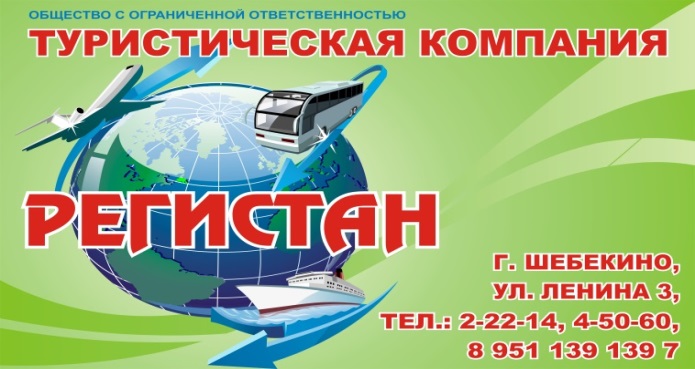 Номер в едином Федеральном Реестре туроператоров РТО  010460Отель «НИКОЛЕТТА»  в ДивноморскомГостевой дом «Николетта» расположен В центре посёлка Дивноморское, в 5-и минутах ходьбы до моря.Корпус гостиницы представляет собой четырёх этажное здание с балконами.Во всех комнатах: двухспальные, либо две, три односпальные кровати, доп. место (раскладное кресло), прикроватные тумбочки, трельяж с зеркалом, шифоньер, стулья, столик, телевизор, холодильник, сплит система. Санузел: умывальник с зеркалом, душ, туалет.На первом этаже имеется оборудованная кухня для самостоятельного приготовления пищи. На четвёртом этаже, для удобства отдыхающих, расположена ещё одна кухня. Напротив имеется столовая с хорошим питанием. Также  гостиница" Николетта" порадует Вас оборудованной мангальной зоной. Детской площадкой и бильярдом (за отдельную плату)Пляж бесплатный общегородской. В 5 минут ходьбы расположен галечный берег. До песчаного пляжа 7 минут ходьбы. В шаговой доступности есть вся необходимая инфраструктура: магазины, сбербанк, столовая, на каждом шагу кафе, рестораны, спорт бары, рынок овощной, вещевой, экскурсионные бюро.К вашим услугам: Место для отдыха Интернет в номерах Детская площадка Столовая Мангал Кухня- заселение по номерам в 14:00 в день прибытия. освобождение номеров до 08:00 в день отъездаСтоимость тура на одного человека (в рублях) за заезд:В стоимость входит: Проезд на комфортабельном автобусе, проживание в номерах выбранной категории, сопровождение, страховка от несчастного случая на время проездаЕсли приобретается  отдельный проезд:  Взрослые  - 5700 руб., дети до 10 лет - 5400 руб.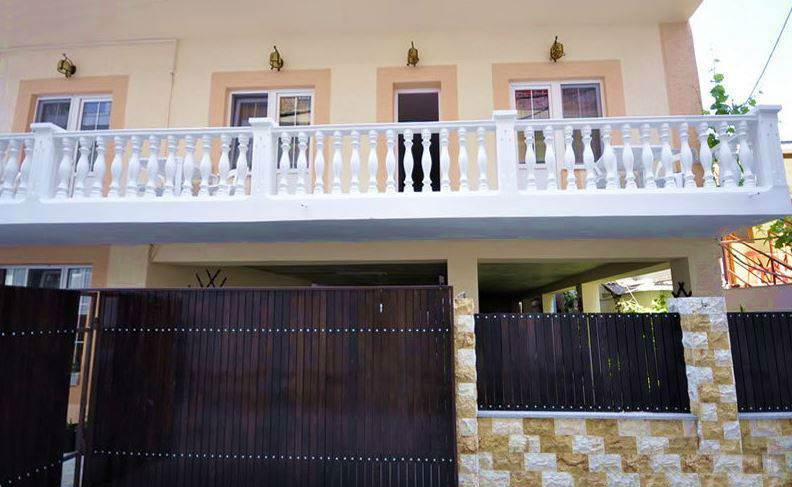 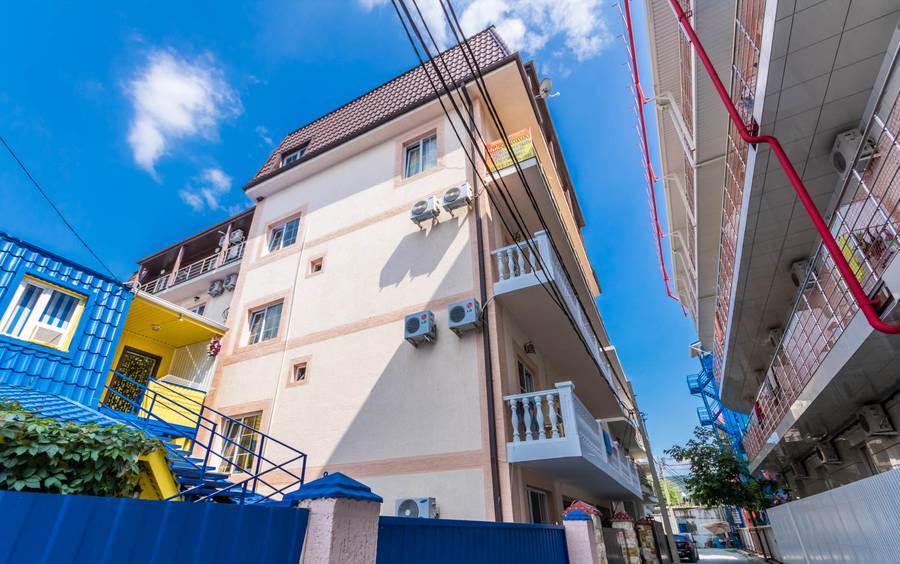 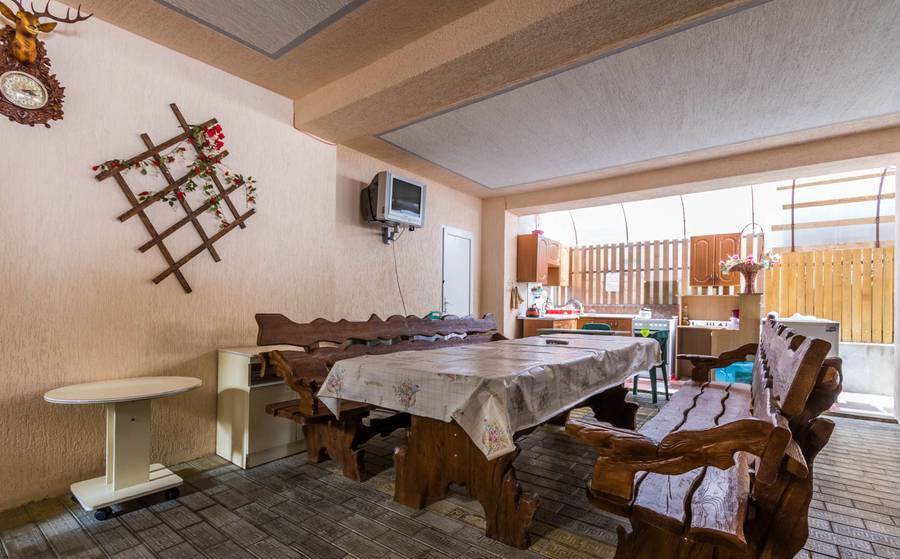 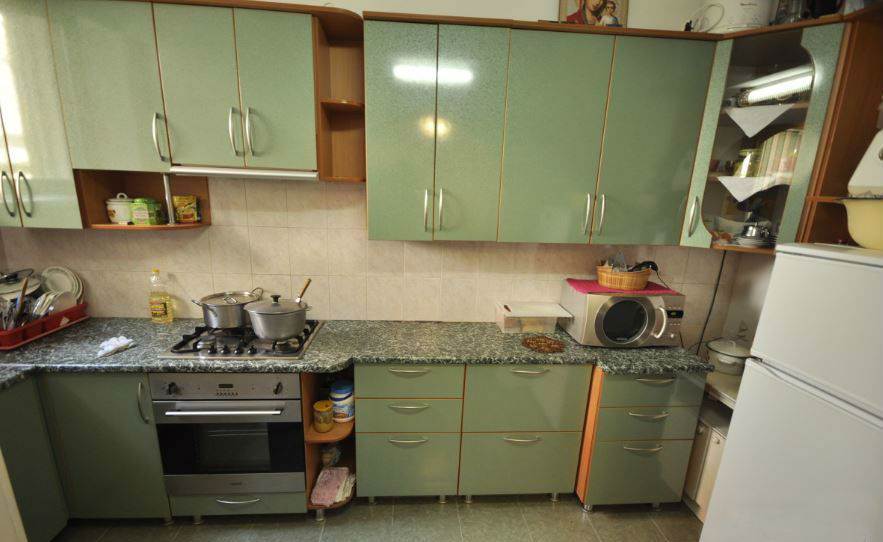 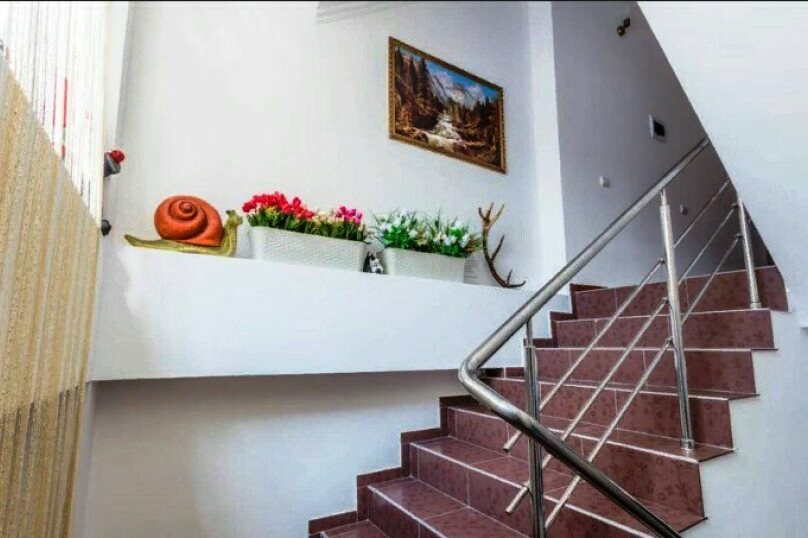 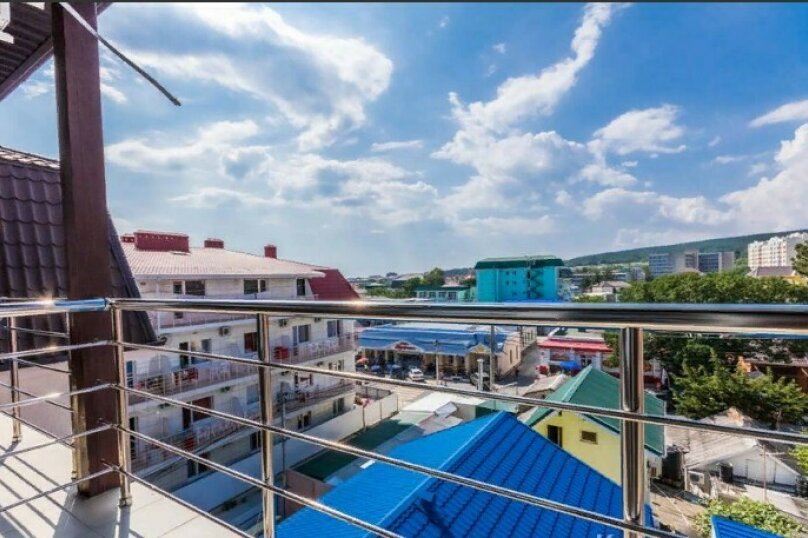 2-х местный «Стандарт» с балкономДуш и туалет в номере  Кондиционер  Телевизор  Холодильник   БалконНомер оборудован одной двуспальной кроватью или двумя одно спальными. В номере есть все необходимое для комфортного отдыха. (есть возможность установить доп. место за отдельную плату)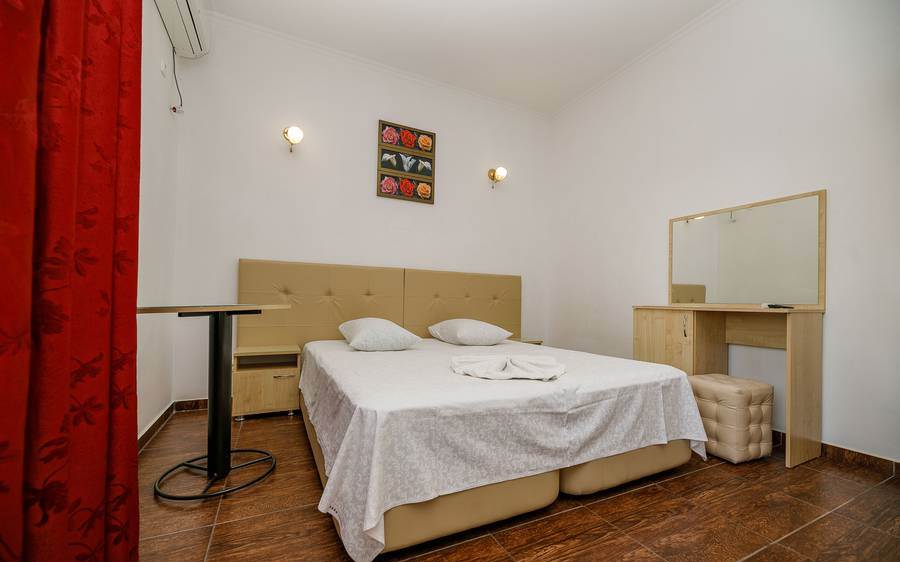 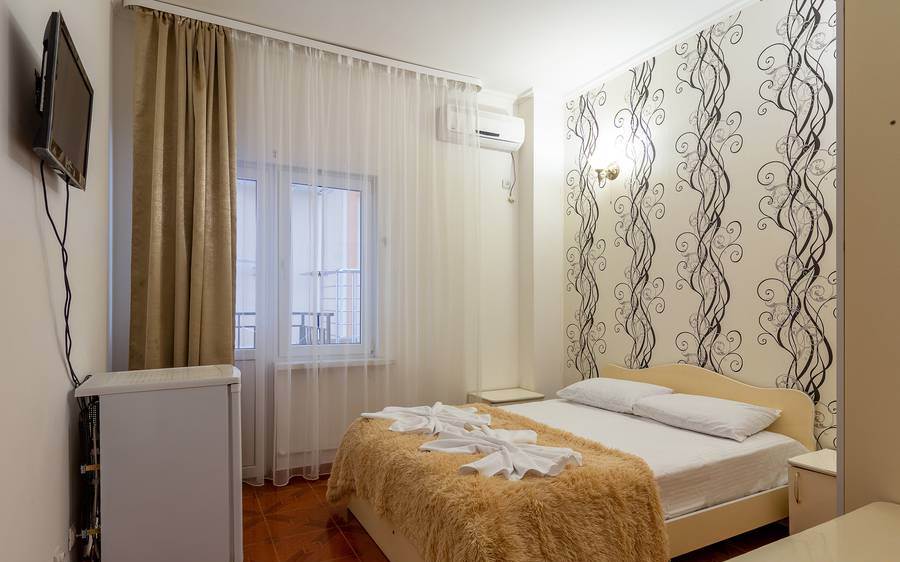 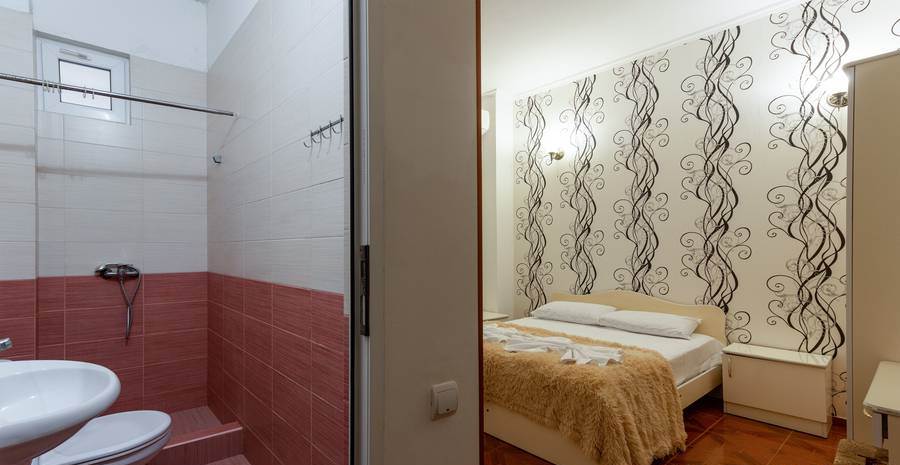 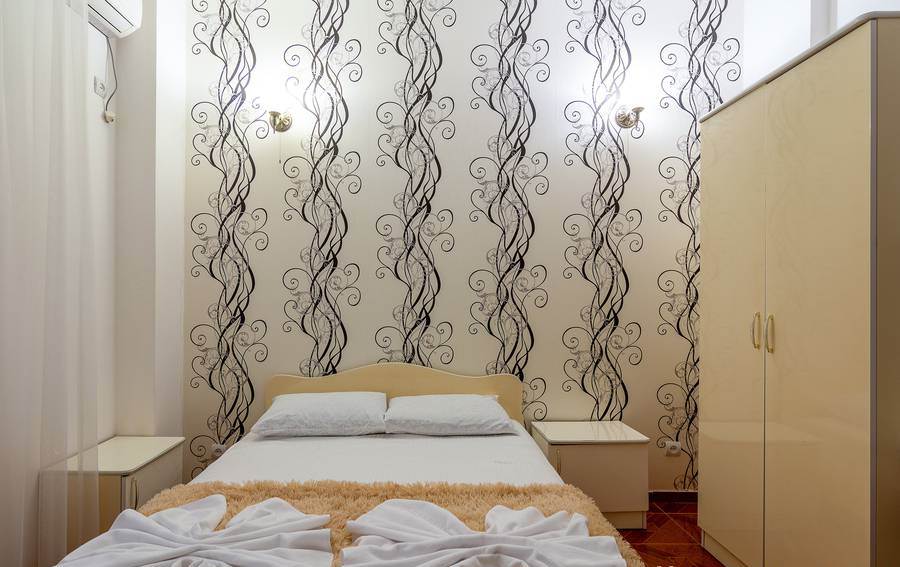 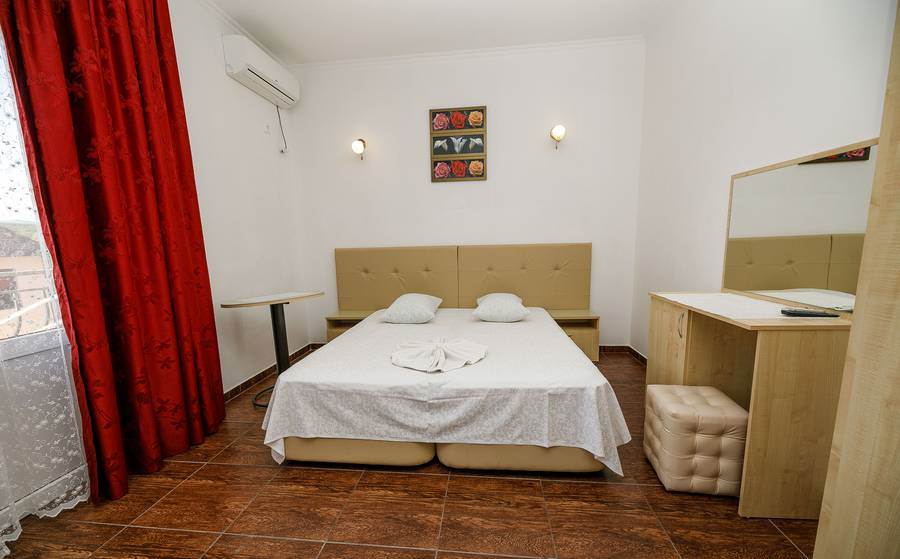 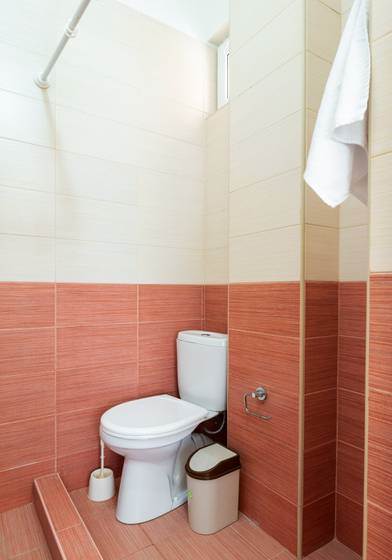 3-х местный «Стандарт» с балкономДуш и туалет в номере  Кондиционер  Телевизор  Холодильник   БалконНомер оборудован 2х сальной кроватью + полноценная односпальная кровать, либо двух спальная кровать и диванчик. В номере есть все необходимое для комфортного отдыха. (есть возможность установить доп. место за отдельную плату)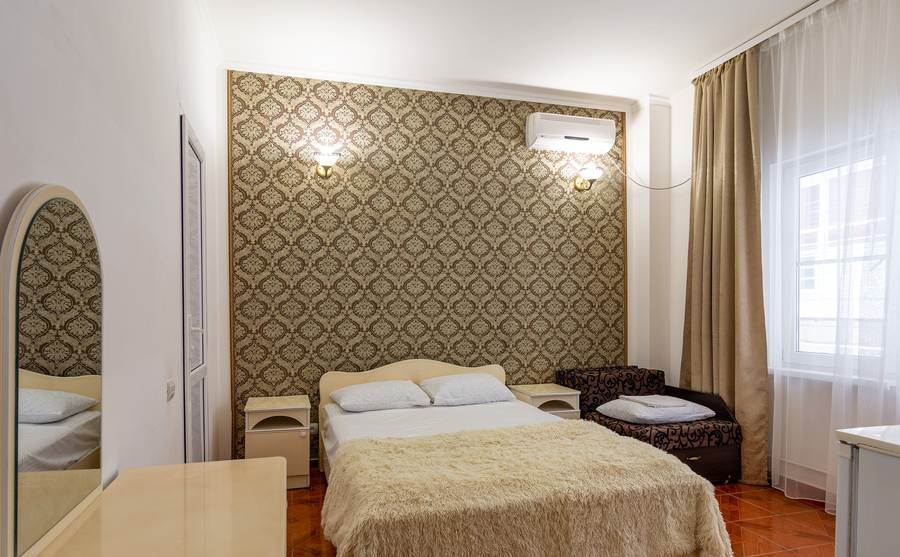 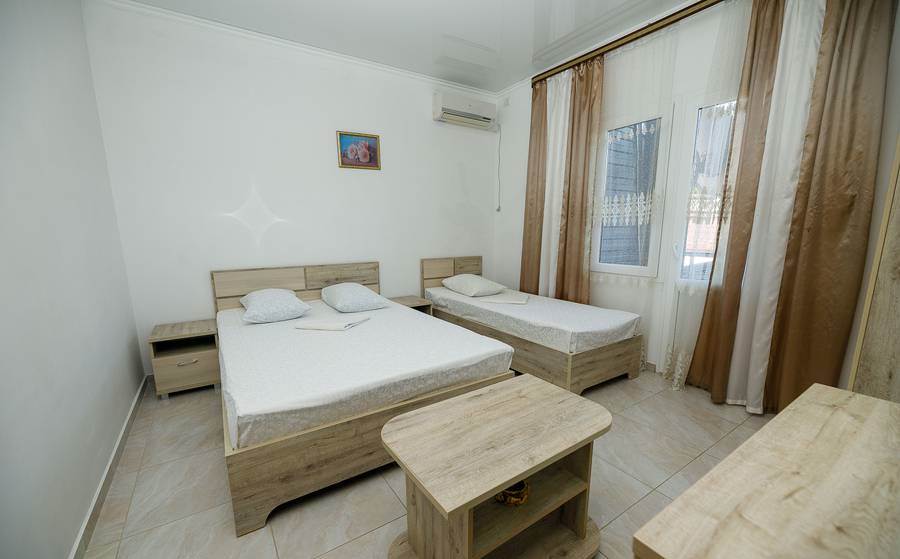 4-х местный «Стандарт» с балкономДуш и туалет в номере  Кондиционер  Телевизор  Холодильник   БалконНомер оборудован 2х спальная кровать + раскладной диван, либо двуспальная кровать + две односпальные. В номере есть все необходимое для комфортного отдыха.(есть возможность установить доп. место за отдельную плату)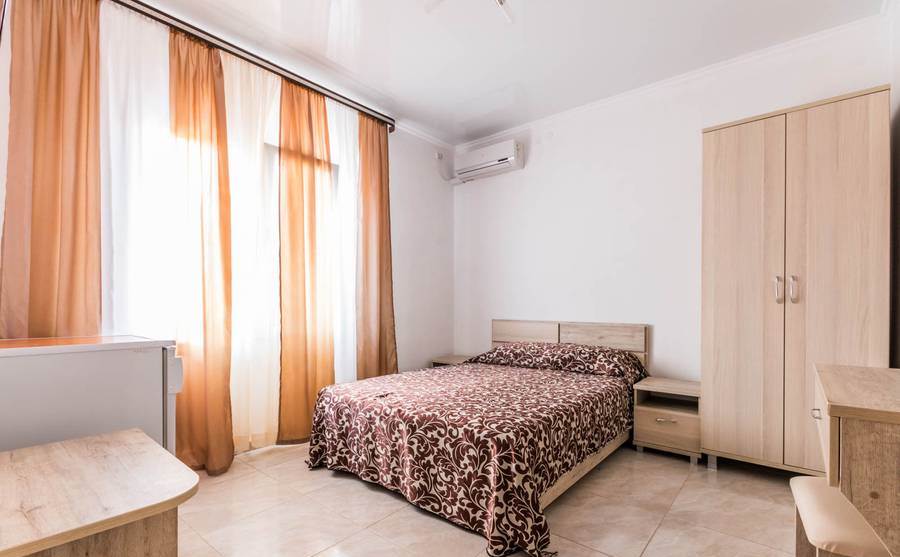 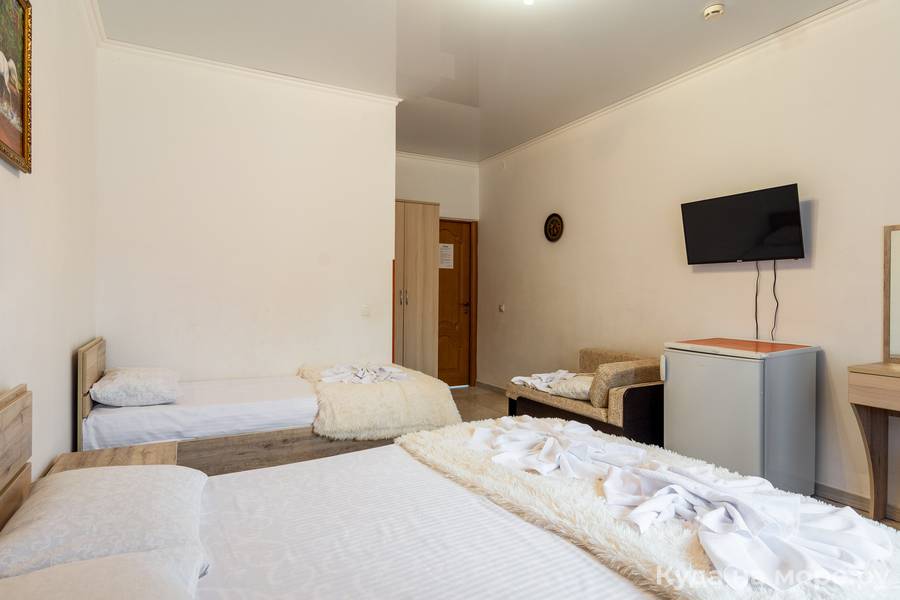 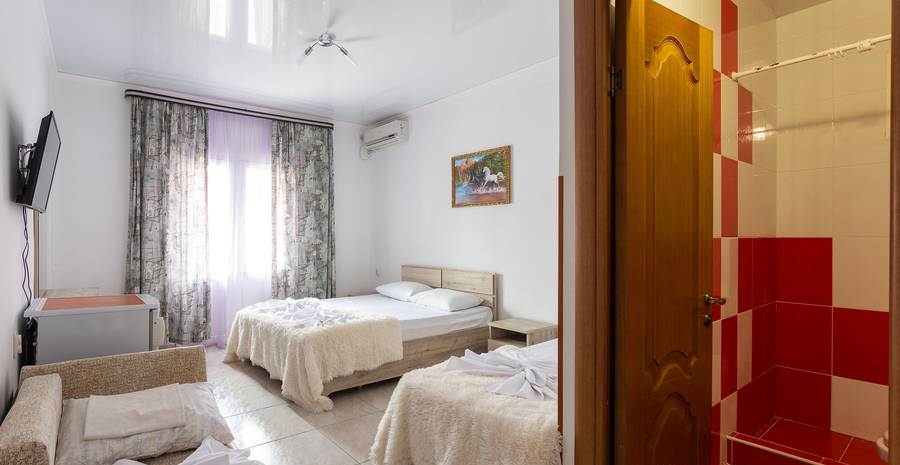 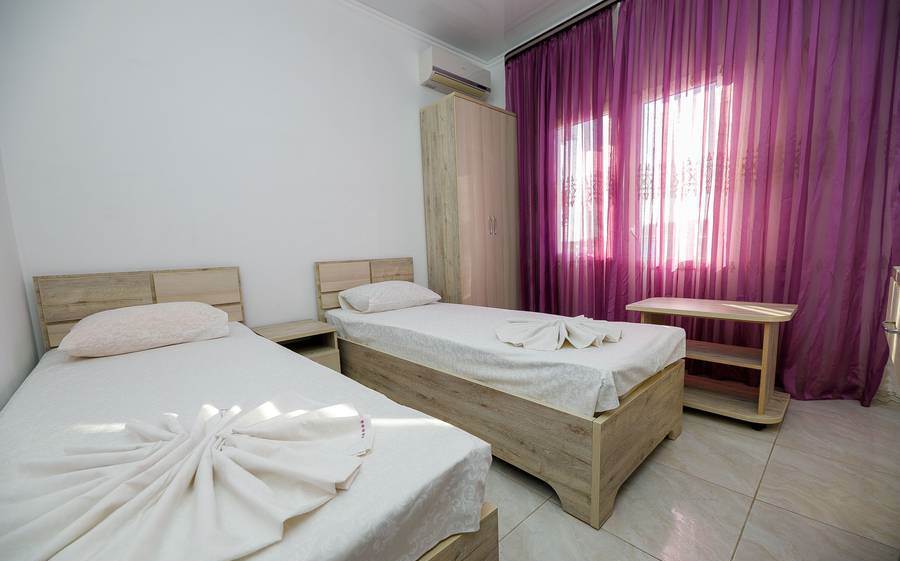 4х местный ДВУХКОМНАТНЫЙ «Стандарт» с балкономДуш и туалет в номере   Кондиционер   Телевизор   Холодильник   Балкон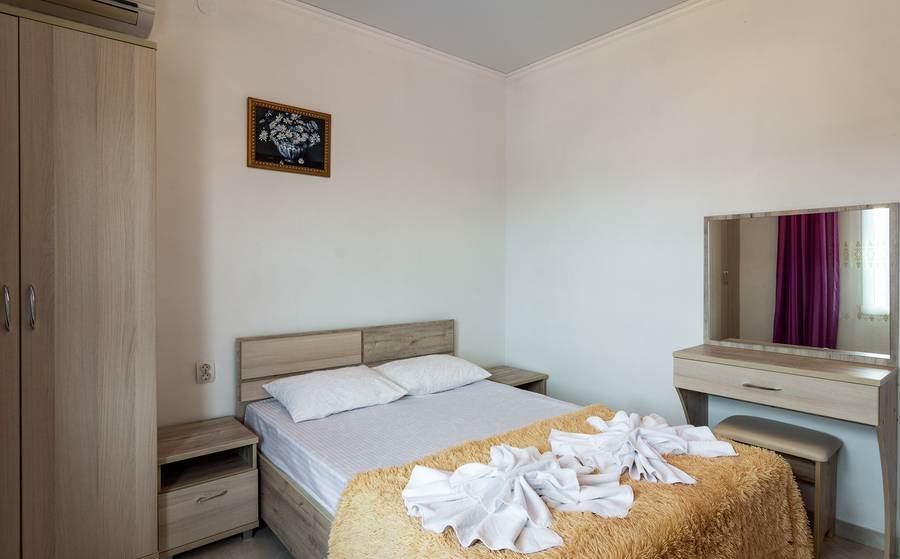 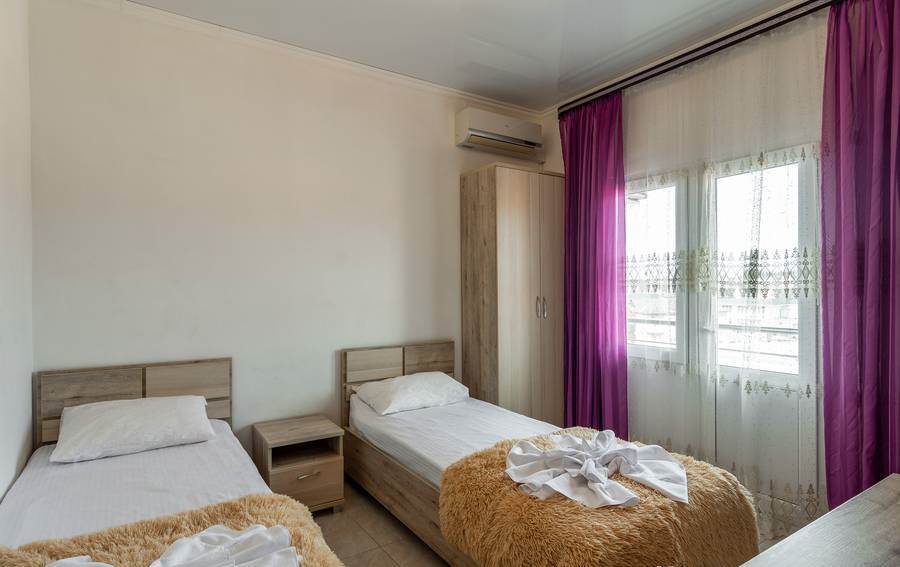 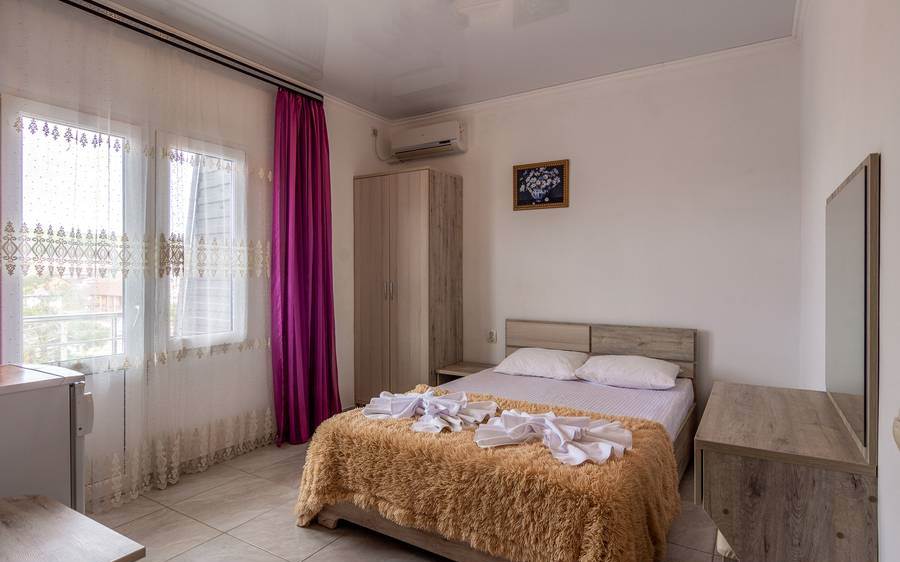 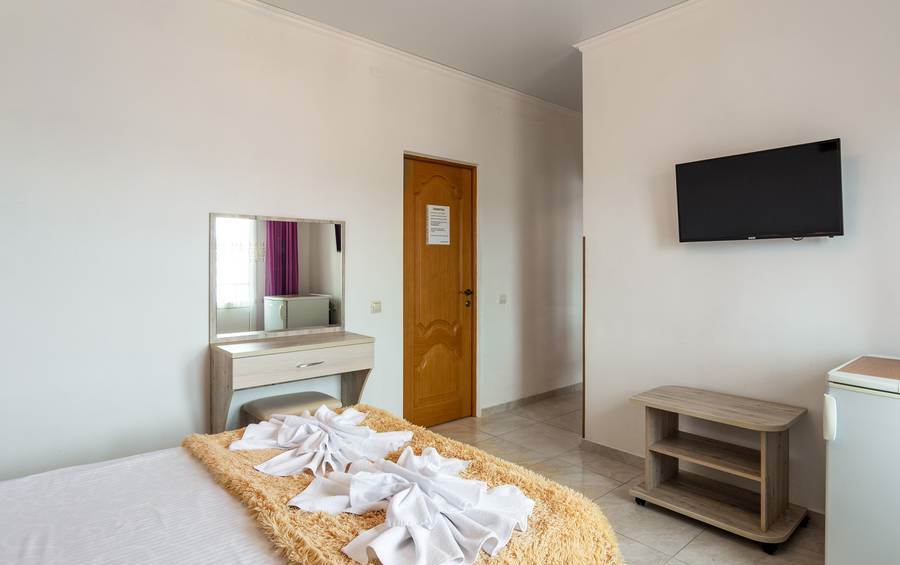 График выездов2-х местный номер(стандарт) с балконом3-х местный номер(стандарт)  с балконом  4-х местный номер(стандарт)  с балконом  4-х местный номер(стандарт)  с балконом  2Х КОМНАТНЫЙ09.06 – 18.06.20231660014600131001450016.06 – 25.06 20231660014600131001450023.06 – 02.07.20231660014600131001450030.06 – 09.07.20231660014600131001450007.07 – 16.07.20231780015900143001540014.07 – 23.07.2023 1830016600149001590021.07 – 30.07.20231830016600149001590028.07 – 06.08.20231830016600149001590004.08 – 13.08.20231830016600149001590011.08 – 20.08.20231830016600149001590018.08 – 27.08.20231830016600149001590025.08 – 03.09.20231780016400147001550001.09 – 10.09.20231660015900131001480008.09 – 17.09.202316600159001310014800